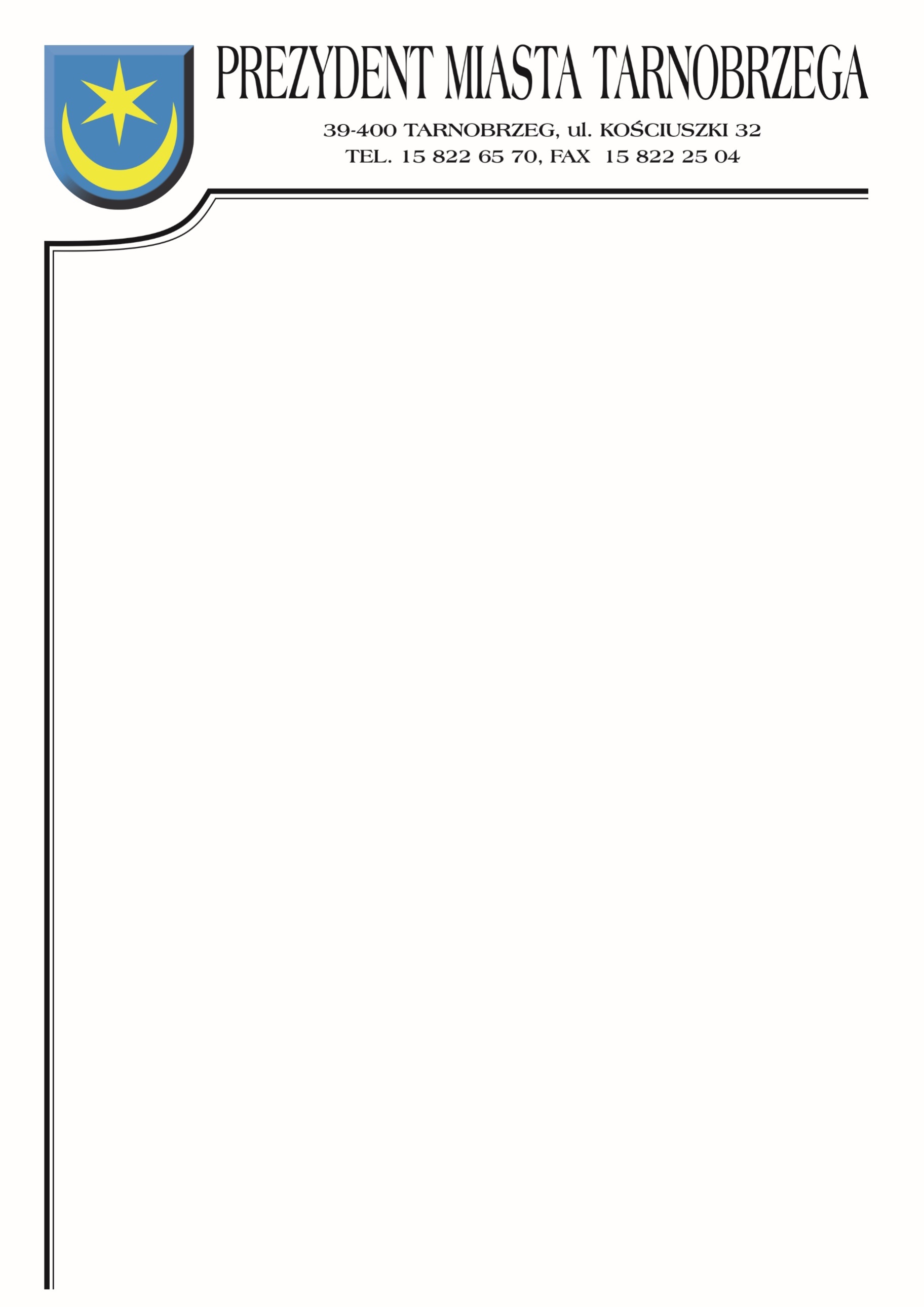 Znak sprawy: BZP-I.271.27.2021		                   Tarnobrzeg, dnia 16 listopada  2021r.ZAWIADOMIENIE O WYBORZE OFERTYDotyczy postępowania o udzielenie zamówienia na wykonanie zadania pn.: „Budowa parkingów przy Jeziorze Tarnobrzeskim wraz z infrastrukturą towarzyszącą w ramach projektu rewitalizacja zdegradowanych obszarów poprzemysłowych Miasta Tarnobrzega poprzez zagospodarowanie terenów wokół Jeziora Tarnobrzeskiego.”Działając na podstawie art. 253 ust. 2 ustawy z 11 września 2019 r. – Prawo zamówień publicznych (Dz.U. 2021, poz. 1129 ze zm.), Zamawiający informuje, że dokonał wyboru najkorzystniejszej oferty.Jako ofertę najkorzystniejszą uznano ofertę złożoną przez Wykonawcę:Konsorcjum firm:Lider- PBI Infrastruktura S.A.ul. Kolejowa 10E23-200 KraśnikPartner- PBI WMB Sp. z o.o. ul. Błonie 827-600 SandomierzCena brutto wykonania zadania:  16 578 817,53 złWybrana oferta spełnia wszystkie wymogi określone w specyfikacji warunków zamówienia i uzyskała największą liczbę punktów na podstawie kryteriów oceny ofert zastosowanych w tym postępowaniu.Zgodnie ze specyfikacją warunków zamówienia kryteriami, jakim kierował się Zamawiający przy wyborze oferty najkorzystniejszej były: cena brutto wykonania zamówienia 60%, długość okresu gwarancji i rękojmi 20%, termin realizacji zamówienia 20%. Zamawiający zgodnie ze wskazaną w specyfikacji formułą dokonał oceny punktowej złożonych ofert.W przedmiotowym postępowaniu ofertom przyznana została następująca punktacja:Z. up.  Prezydenta MiastaMirosław PlutaZastępca Prezydenta Numer ofertyNazwa (firma) i adres wykonawcyLiczba pkt.cenaLiczba pkt. termin realizacji zamówieniaLiczba pkt. długość okresu gwarancji i rękojmiLiczba pkt ogółem1STRABAG Sp. z o.o.ul. Parzniewska 1005-800 Pruszków 48,07202088,072Robson Sp. z o.o.ul. Przemysłowa 327-600 Sandomierz59,38202099,383KonsorcjumLider- PBI Infrastruktura S.A.ul. Kolejowa 10E23-200 KraśnikPartner- PBI WMB 
Sp. z o.o.ul. Błonie 827-600 Sandomierz602020100